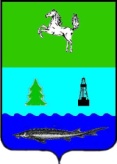 АДМИНИСТРАЦИЯ ЗАВОДСКОГО СЕЛЬСКОГО ПОСЕЛЕНИЯПАРАБЕЛЬСКОГО РАЙОНАТОМСКОЙ ОБЛАСТИПостановление29.12.2023						                                                        № 124О внесении изменений в постановление Администрации Заводского сельского поселения от 30.06.2023 г. № 70 «Об утверждении Административного регламента предоставления муниципальной услуги «Предоставление информации об объектах недвижимого имущества, находящегося в муниципальной собственности и предназначенного для сдачи в аренду»В целях приведения в соответствие с действующим законодательством,ПОСТАНОВЛЯЮ:1. Внести в постановление Администрации Заводского сельского поселения от 30.06.2023 № 70 «Об утверждении Административного регламента предоставления муниципальной услуги «Предоставление информации об объектах недвижимого имущества, находящегося в муниципальной собственности и предназначенного для сдачи в аренду», следующие изменения:в Административном регламенте предоставления муниципальной услуги «Предоставление информации об объектах недвижимого имущества, находящегося в муниципальной собственности и предназначенного для сдачи в аренду», утвержденном указанным постановлением (далее - Административный регламент):1.1 п.1 Административного регламента изложить в следующей редакции: «1. Административный регламент предоставления муниципальной услуги «Предоставление информации об объектах недвижимого имущества, находящихся в муниципальной собственности, предназначенных для сдачи в аренду» (далее - Административный регламент) устанавливает стандарт предоставления муниципальной услуги, состав, последовательность и сроки выполнения административных процедур (действий) по предоставлению муниципальной услуги, требования к порядку их выполнения, формы контроля за исполнением Административного регламента, досудебный (внесудебный) порядок обжалования решений и действий (бездействия) Администрации Заводского сельского поселения, должностных лиц Администрации Заводского сельского поселения, либо муниципальных служащих, многофункционального центра, организаций, указанных в части 1.1 статьи 16 Закона №210-ФЗ «Об организации предоставления государственных и муниципальных услуг», а также их должностных лиц, работников.»;1.2 в п. 23 Административного регламента заменить слова «информация об объектах недвижимого имущества, находящихся в муниципальной собственности, предназначенных для сдачи в аренду» на слово «уведомление»;1.3 п. 24 Административного регламента исключить;1.4 в п. 26 Административного регламента заменить слова «Приказ Федеральной антимонопольной службы от 10.02.2010 № 67 «О порядке проведения конкурсов или аукционов на право заключения договоров аренды, договоров безвозмездного пользования, договоров доверительного управления имуществом, иных договоров, предусматривающих переход прав владения и (или) пользования в отношении государственного или муниципального имущества, и перечне видов имущества, в отношении которого заключение указанных договоров может осуществляться путем проведения торгов в форме конкурса» на слова «Приказ Федеральной антимонопольной службы от 21.03.2023 № 147/23 «О порядке проведения конкурсов или аукционов на право заключения договоров аренды, договоров безвозмездного пользования, договоров доверительного управления имуществом, иных договоров, предусматривающих переход прав в отношении государственного или муниципального имущества, и перечне видов имущества, в отношении которого заключение указанных договоров может осуществляться путем проведения торгов в форме конкурса»1.5 Наименование раздела 5 Административного регламента изложить в следующей редакции: «5. Досудебный (внесудебный) порядок обжалования решений и действий (бездействия) органа местного самоуправления, предоставляющего муниципальную услугу, а также их должностных лиц, муниципальных служащих, многофункционального центра, организаций, указанных в части 1.1 статьи 16 Закона №210-ФЗ «Об организации предоставления государственных и муниципальных услуг», а также их должностных лиц, работников.»;1.6 раздел 6 Административного регламента исключить;1.7 в п. 105 Административного регламента заменить слова «проект информации об объектах недвижимого имущества, находящихся в муниципальной собственности, предназначенных для сдачи в аренду (далее - проект информации)» на слова «проект уведомления»;1.8 в п. 106 Административного регламента заменить слова «проект информации» на слова «проект уведомления»;1.9 в п. 112 Административного регламента заменить слова «документа, оформляющего принятое решение» на слово «уведомления»;1.10 п. 121 Административного регламента исключить;2. Контроль за исполнением настоящего постановления оставляю за собой.Глава поселения					                                        С.А. ТрифановаМоор О.В.8 (38 252)3 91 09